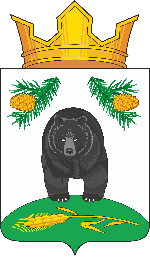 АДМИНИСТРАЦИЯ НОВОКРИВОШЕИНСКОГО СЕЛЬСКОГО ПОСЕЛЕНИЯПОСТАНОВЛЕНИЕ26.06.2019                                                                                                                       № 79с. НовокривошеиноКривошеинского районаТомской областиО внесении  изменений в Постановление Администрации Новокривошеинского сельского поселения от 06.05.2019 № 65 «Об изменении адреса объектов недвижимости на территории Новокривошеинского сельского поселения»В связи с упорядочением адресов объектов недвижимостиП О С Т А Н О В Л Я Ю : 1.  Пункт 1 Постановления Администрации Новокривошеинского сельского поселения от 06.05.2019 № 65 «Об изменении адреса объектов недвижимости на территории Новокривошеинского сельского поселения» изложить в следующей редакции:«1. Изменить адрес объекта недвижимости по адресу: Томская область, Кривошеинский район, с.  Малиновка, ул. Новая, дом 3 квартира 1 с кадастровым номером 70:09:0100012:391 на  адрес: Российская Федерация, Томская область, Кривошеинский район, Новокривошеинское сельское поселение, с. Малиновка, ул. Новая, дом 4 квартира 1.».2.  Контроль за выполнением настоящего постановления оставляю за собой.Глава Новокривошеинского сельского поселения                                    А.О. Саяпин(Глава Администрации)